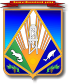 МУНИЦИПАЛЬНОЕ ОБРАЗОВАНИЕХАНТЫ-МАНСИЙСКИЙ РАЙОНХанты-Мансийский автономный округ – ЮграАДМИНИСТРАЦИЯ ХАНТЫ-МАНСИЙСКОГО РАЙОНАП О С Т А Н О В Л Е Н И Еот 29.12.2017                                                                                                № 397г. Ханты-МансийскОб отмене постановления администрации Ханты-Мансийского района от 23.11.2015 № 272 «Об утверждении Положения об оплате труда работников муниципальных образовательных организаций Ханты-Мансийского района»В целях приведения муниципальных правовых актов в соответствие 
с действующим законодательством и Уставом Ханты-Мансийского района:1. Отменить следующие постановления администрации Ханты-Мансийского района:от 23.11.2015 № 272 «Об утверждении Положения об оплате труда работников муниципальных образовательных организаций Ханты-Мансийского района»;от 15.01.2016 № 12 «О внесении изменений в постановление администрации Ханты-Мансийского района от 23.11.2015 № 272 
«Об утверждении Положения об оплате труда работников муниципальных образовательных организаций Ханты-Мансийского района».2. Опубликовать настоящее постановление в газете «Наш район» и разместить на официальном сайте администрации Ханты-Мансийского района.3. Настоящее постановление распространяется на правоотношения, возникшие с 1 сентября 2017 года.4. Контроль за выполнением постановления возложить на заместителя главы Ханты-Мансийского района по социальным вопросам. Глава Ханты-Мансийского района				                К.Р.Минулин